栗原フォトクラブ　撮影隊　－　2020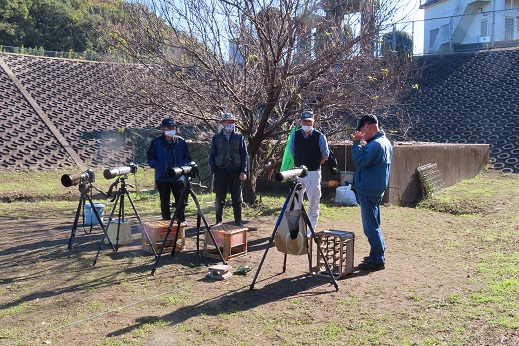 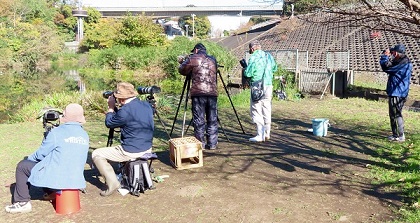 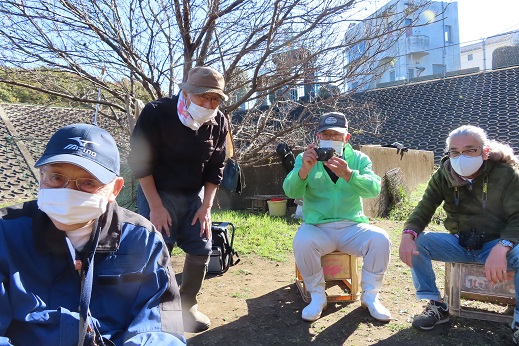 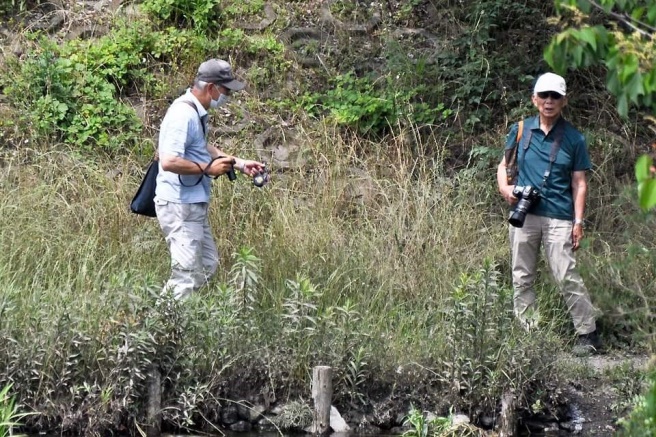 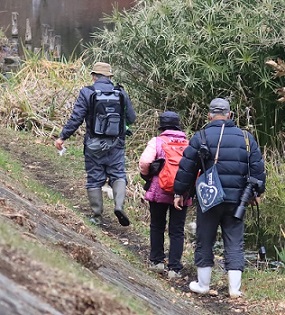 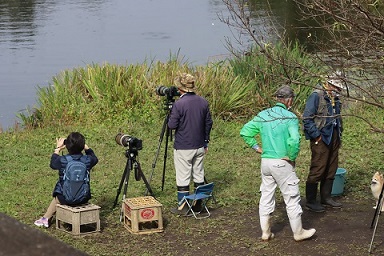 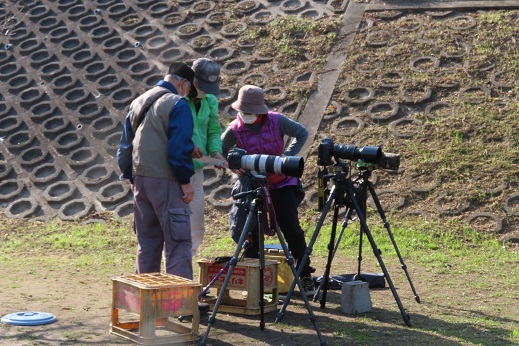 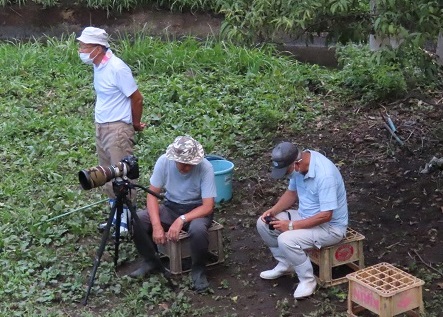 新型コロナの蔓延のため、みんなマスクを着用しています